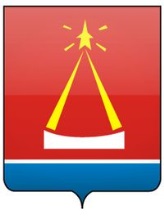 Контрольно-счетная палата ГОРОДа  ЛыткариноОТЧЕТо работе Контрольно-счетной палаты города Лыткарино за 2016 годЛыткарино2017СодержаниеОбщие положения …………………………………………………………………3Основные итоги работы Контрольно-счетной палаты города Лыткарино в отчетном году ………………………………………………………………………… ..4Структура финансовых нарушений, выявленных в отчетном году………….5Контрольная деятельность ………………………………………………………5Экспертно-аналитическая деятельность ……………………………………….12Организационные, информационные и иные мероприятия …………………15Заключение ………………………………………………………………………17Общие положенияОтчет о работе Контрольно-счетной палаты города Лыткарино за 2016 год подготовлен в соответствии со   статьей  19 Федерального закона от 7 февраля 2011 г. № 6-ФЗ «Об общих принципах организации и деятельности Контрольно-счетных органов субъектов Российской Федерации и муниципальных образований» и  статьей 34 «Организация деятельности Контрольно-счётной палаты города Лыткарино»  Устава города Лыткарино.В 2016 году первостепенное внимание уделялось разработке и внедрению в практическую деятельность форм и методов финансового контроля, формированию методической базы для осуществления поставленных перед КСП задач. Системный анализ основ государственного и муниципального контроля позволили сформировать эффективную систему внешнего муниципального контроля за всеми этапами бюджетного процесса в городе Лыткарино.В соответствии со своими полномочиями КСП осуществляет контроль за целевым и эффективным расходованием бюджетных средств, который сопровождается содержательным анализом достигнутых результатов, поскольку их практическая реализация непосредственно влияет на социальный климат городского округа, определяет качество жизни его населения.Постепенно акцент в работе смещается в сторону выявления комплексных проблем муниципального образования, выработку предложений в деле решения вопросов местного значения городского округа.Контрольно-счётная палата в целях решения данных задач неоднократно выступала инициатором  проведения совещаний с руководителями структурных подразделений Администрации города, директорами муниципальных предприятий и учреждений  при непосредственном участии  Главы города Лыткарино.Совместное конструктивное решение актуальных вопросов внесло значимую лепту не только в деле ухода от типичных ошибок, выявляемых в ходе проверок, но и, что гораздо важнее, недопущения и предупреждения нарушений законодательства в финансово-бюджетной сфере.Актуальной  задачей  сегодняшнего дня для контрольно-счетных органов, как для органов внешнего контроля, является  не столько оценка законности и эффективности расходования средств, финансовый аудит и аудит эффективности, сколько оценка тех изменений, к которым приводит реализация тех или иных программ, тех или иных отраслевых и региональных стратегий, и тех последствий, которые мы в результате получаем.Начиная с 2016 года введен в действие «Классификатор нарушений, выявляемых в ходе внешнего государственного аудита (контроля)».Основные итоги работы Контрольно-счетной палаты города Лыткарино в отчетном годуВ отчетном 2016 году Контрольно-счетной палатой г. Лыткарино  в соответствии с утвержденным планом работы  проведено 9  контрольных и 145 экспертно-аналитических мероприятия, осуществлена внешняя  проверка  годового отчета об исполнении бюджета города за 2015 год.Объем проверенных средств при проведении контрольных мероприятий составил 1 539 972,59 тыс. рублей, из них:853 806,59 тыс. рублей – средства бюджета города  или 55,7 % от общего объема расходов бюджета в 2016 году. Объем проверенных в 2016 году бюджетных средств на 32,7% или 449 649,59 тыс. рублей выше показателя 2015 года.686 166,0 тыс. рублей – внебюджетные средства (финансовые средства муниципальных унитарных предприятий).Общая сумма выявленных нарушений по результатам проведенных контрольных мероприятий составила 59 282,9 тыс. рублей, что составляет 4% от общего объема проверенных средств. Объем выявленных нарушений в 2016 году в 2,3 раза или на 32 960,4 тыс. рублей превысил показатель 2015 года.Ущерб, нанесенный муниципальному образованию и выявленный в 2016 году в ходе контрольных мероприятий, составил 1 198,0 тыс. рублей (в том числе в предшествующие периоды 276,0 тыс. рублей). В 2015 году данные показатели имели нулевое значение.Неэффективное использование бюджетных средств, выявленное в ходе контрольных мероприятий, составило 406,34 тыс. рублей.За 2016 год руководителям объектов контроля были вынесены 26 Предписаний о возмещении в доход бюджета излишне израсходованных денежных средств и 10 Представлений об устранении нарушений.По итогам вынесенных КСП  Предписаниям в доход бюджета муниципального образования возмещено  970,8 тыс. рублей, в том числе 276,0 тыс. рублей за предыдущие периоды.Все предложения, вынесенные в Представлениях, выполнены в полном объеме, за исключением двух Представлений (Администрация г. Лыткарино – выполнены частично).Объем проверенных бюджетных средств при проведении экспертно-аналитических мероприятий составил 2 919 582,91 тыс. рублей.Общая сумма выявленных нарушений и недостатков по результатам экспертно-аналитических мероприятий составила 44 463,6 тыс. рублей.Контрольными мероприятиями были охвачены 45 объектов контроля, из них:органов местного самоуправления – 1;казенных учреждений – 5;муниципальных унитарных предприятий – 3;бюджетных учреждений – 36.2. Структура финансовых нарушений, выявленных в отчетном годуВ результате контрольных  мероприятий, проведенных в отчетном году, были выявлены  следующие нарушения согласно Классификатору нарушений, выявляемых в ходе внешнего государственного аудита (контроля):нарушения при формировании и исполнении бюджетов - 94 случаев на сумму 26 362,2 тыс. рублей;нарушения ведения бухгалтерского учета, составления и представления бухгалтерской (финансовой) отчетности  - 3 019  случаев на сумму 24 790,7 тыс. рублей;нарушения законодательства в сфере управления и  распоряжения  государственной (муниципальной) собственностью - 207 случаев на сумму 4 906,0 тыс. рублей;нарушения при осуществлении муниципальных закупок – 47 случаев выявленных нарушений на сумму 1 812,2 тыс. рублей;иные нарушения в количестве 44 случая на сумму 1 411,8 тыс. рублей.3. Контрольная деятельностьЗа отчетный период КСП г. Лыткарино было проведено девять  контрольных мероприятий, из них:3.1. «Проверка законности и результативности использования бюджетных средств, выделенных Администрации  и переданных в форме субсидии муниципальному бюджетному учреждению «Многофункциональный центр предоставления государственных и муниципальных услуг Лыткарино» на выполнение муниципального задания в 2014 году и текущем периоде 2015 года (с элементами аудита в сфере закупок)».Объем проверенных средств составил 22 566,3 тыс. рублей.По результатам контрольного мероприятия установлены:- нарушения законодательства в сфере бухгалтерского учета в части нарушения требований Федерального закона «О бухгалтерском учете», Приказа Минфина России «Об утверждении плана счетов и инструкции по его применению», Указаний Банка России «О порядке ведения кассовых операций», Учетной политики учреждения;- нарушения требований Бюджетного кодекса Российской Федерации (изменения финансового обеспечения выполнения муниципального задания производилось без соответствующего изменения показателей муниципального задания);- нарушения Трудового кодекса Российской Федерации;- нарушения Устава учреждения (структура МФЦ директором не утверждалась; численность по штатному расписанию не соответствовала численности, утвержденной Постановлением Главы).- нарушения требований Федерального закона «О контрактной системе в сфере закупок товаров, работ, услуг для обеспечения государственных и муниципальных нужд»;- неэффективные расходы бюджетных средств, выделенных на выполнение муниципального задания,  составили 85 091,96 рублей.По результатам проверки директору МБУ «МФЦ Лыткарино» вынесено Представление для устранения выявленных нарушений,  Главе города Лыткарино направлена информация о результатах контрольного мероприятия для принятия соответствующих мер.3.2. «Проверка законности и результативности  использования бюджетных средств, выделенных в 2014-2015 гг. в рамках муниципальной программы «Безопасность города Лыткарино» на 2014-2018 годы (с элементами аудита в сфере закупок)».Объем проверенных средств составил 16 411,9 тыс. рублей.Контрольное мероприятие было проведено на 34 объектах муниципального образования.В результате проведенного контрольного мероприятия установлены:- нарушения требований ст.160.2-1 Бюджетного кодекса Российской Федерации (главными распорядителями бюджетных средств не осуществлялся внутренний финансовый контроль при реализации отдельных мероприятий муниципальной программы «Безопасность города Лыткарино»);- нарушения требований п.2 статьи 161, статьи 221 Бюджетного кодекса Российской Федерации (нарушения порядка составления, утверждения и ведения бюджетной сметы казенного учреждения);- нарушения требований  части 3 статьи 9 Федерального закона от 6 декабря 2011 г. № 402-ФЗ «О  бухгалтерском  учете»  (нарушения  требований  по оформлению фактов хозяйственной жизни учреждения первичными учетными документами);- нарушения требований Трудового кодекса Российской Федерации;- нарушение п. 2 «Порядка ведения органами местного самоуправления реестров муниципального имущества», утвержденного приказом Минэкономразвития России от 30.08.2011 №424,  решения  Совета депутатов г. Лыткарино от 24.01.2013 №350/39 «Об установлении минимального размера стоимости имущества, учитываемого в реестре муниципального имущества городского округа Лыткарино» (закупленное в 2014-2015г.г.  по муниципальным контрактам   оборудование для функционирования автоматизированной системы видеонаблюдения  (камеры и видеорегистраторы) не было передано  в реестр муниципального имущества);- бюджету муниципального образования «городской округ Лыткарино» нанесен ущерб в размере 693 683,81 рублей (выявлены расхождения фактически произведенных работ, объемам, подписанным и оплаченным по актам приемки);- сумма произведенных в 2015 году неэффективных расходов бюджета муниципального образования «город  Лыткарино» по муниципальной программе составила 138,3 тыс.  рублей.По результатам проверки были вынесены 25 Предписаний и 3 Представления для устранения выявленных нарушений, Главе города Лыткарино направлена информация о результатах контрольного мероприятия для принятия соответствующих мер.По итогам вынесенных Предписаний в бюджет города Лыткарино возмещены денежные средства в размере 693,7 тыс. рублей.3.3. Проверка в МОУ ДОД «ДМШ» отдельных вопросов законности и эффективности использования в 2015 году бюджетных средств, предоставленных Администрацией г. Лыткарино в форме субсидии на выполнение муниципального задания и субсидий на иные цели.Объем проверенных средств составил 29 961,7 тыс. рублей.В результате контрольного мероприятия были установлены нарушения Федерального закона от 05.04.2013 г. № 44-ФЗ «О контрактной системе в сфере закупок товаров, работ, услуг для обеспечения государственных и муниципальных нужд» (нарушения при выборе конкурентного способа определения поставщика, подрядчика, исполнителя).Данное контрольное мероприятие проводилось на основании поручения прокуратуры города Лыткарино от 15.02.2015г., материалы проверки были направлены в прокуратуру города.3.4. «Проверка законности и результативности использования средств, выделенных в 2015 году на реализацию мероприятий подпрограммы I «Мероприятия для подростков и молодёжи города Лыткарино» муниципальной программы «Молодое поколение  города Лыткарино» на 2014 - 2018 годы».Объем проверенных средств составил 837,5 тыс. рублей.В ходе проверки установлены следующие нарушения:- при исполнении отдельных мероприятий Подпрограммы I муниципальной программы «Молодое поколение» отсутствовал порядок их реализации, определяющий критерии отбора участников данных мероприятий;- акты сдачи-приемки услуг  по контрактам, заключенным в рамках исполнения мероприятий Подпрограммы I, не содержали количественных показателей объемов выполненных работ, определенных в технических заданиях;- форма раздела 3 муниципальной программы не содержала базовых значений показателей  на начало реализации программы (нарушение требований Положения о муниципальных программах города Лыткарино);-  муниципальной   программой не были предусмотрены обоснования объемов финансовых ресурсов, необходимых для ее реализации; отсутствовала методика расчета значений показателей для её реализации; не  была установлена прямая взаимосвязь между поставленными задачами и запланированными мероприятиями программы,  ожидаемыми результатами ее реализации и запланированными мероприятиями.- сумма произведенных в 2015 году неэффективных расходов бюджета муниципального образования «город  Лыткарино» по муниципальной программе составила 168,64 тыс.  рублей.В целях принятия мер по реализации материалов проверки на имя Заместителя Главы Администрации было направлено Представление, Главе города Лыткарино направлена информация о результатах контрольного мероприятия.3.5. «Проверка эффективного использования имущества, находящегося в муниципальной собственности, и правильности исчисления, своевременности и полноты поступления в 2015 году и текущем периоде 2016 года в бюджет городского округа Лыткарино доходов от перечисления части прибыли, остающейся после уплаты налогов и иных обязательных платежей МП «Лыткаринская теплосеть».Объем проверенных средств составил 583 968,0 тыс. рублей.В результате проведенного контрольного мероприятия установлены:- нарушения статьи 131 Гражданского кодекса Российской Федерации (по 18 объектам недвижимости (ЦТП), переданным предприятию в хозяйственное ведение, не проведена процедура государственной  регистрации); - нарушения Учётной политики предприятия (инвентаризация объектов основных средств не производилась);- нарушения Устава предприятия;  - нарушение п.1 ст.3 решения Совета депутатов от 11.12.2014 №588/69 (расчет отчислений в бюджет города и платежи в размере 649,0 тыс. рублей предприятием не были произведены).В целях принятия мер по реализации материалов проверки Главе города Лыткарино направлена информация о результатах контрольного мероприятия.3.6. «Проверка законности и результативности использования средств бюджета г. Лыткарино, выделенных в рамках муниципальной программы «Развитие жилищно-коммунального хозяйства   города Лыткарино» на 2014-2018 годы по отдельным вопросам подпрограммы I «Развитие жилищно-коммунального хозяйства» и подпрограммы III «Обеспечивающая подпрограмма» в 2015 году в части расходов бюджета муниципального образования «городской округ Лыткарино».Объем проверенных средств составил 131 303,4 тыс. рублей.В результате проведенного контрольного мероприятия установлены:- нарушение требований ст.9 Федерального закона от 06.12.2011 № 402-ФЗ «О бухгалтерском учете» (вновь сформированный объект в виде подпорной стенки не был принят учреждением к учету);- нарушение требований Положения о порядке передачи объектов, находящихся на балансе у муниципальных предприятий, организаций и учреждений на баланс другим муниципальным предприятиям, организациям, учреждениям, утвержденное решением  Совета депутатов от 13.03.1997 г. №88/17 (объект (подпорная стенка) не был передан в КУИ г. Лыткарино для учета в реестре муниципальной собственности);- нарушения требований Порядка составления, утверждения и ведения бюджетной сметы казенного учреждения города Лыткарино, утвержденного Постановлением Главы г. Лыткарино от 01.12.2010 №472-п;- нарушения требований  Приказа Минфина России от 01.07.2013 №65н «Об утверждении Указаний о порядке применения бюджетной классификации Российской Федерации»;- нарушения требований Федерального закона от 05.04.2013 №44-ФЗ «О контрактной системе в сфере закупок товаров, работ, услуг для обеспечения государственных и муниципальных нужд»;- нарушения Положения  об Управлении жилищно-коммунального хозяйства и развития городской инфраструктуры города Лыткарино, утвержденного решением Совета депутатов г. Лыткарино от 16.04.2015г. № 641/75;- нарушения требований ст.74,81 Трудового кодекса Российской Федерации;- нарушения требований  Постановления Госстандарта РФ от 03.03.2003  №65-ст «О принятии и введении в действие государственного стандарта Российской Федерации», основных Правил работы архивов организаций, утвержденных решением Коллегии Росархива от 06.02.2002;- нарушения требований «Положения о порядке передачи объектов, находящихся на балансе у муниципальных предприятий, организаций и учреждений на баланс другим муниципальным предприятиям, организациям, учреждениям», утвержденного решением  Совета депутатов от 13.03.1997 г. №88/17, ст.7-8 Положения о порядке формирования, управления, распоряжения муниципальной собственностью в муниципальном образовании «город Лыткарино», утвержденного решением Совета депутатов г. Лыткарино от 08.10.2003 №100/17.В целях принятия мер по реализации материалов проверки на имя начальника Управления ЖКХ и РГИ были направлены Представление и Предписание, Главе города Лыткарино направлена информация о результатах контрольного мероприятия, для принятия соответствующих мер.По итогам вынесенного Предписания в бюджет города Лыткарино возмещены денежные средства в размере 1,1 тыс. рублей.3.7. «Проверка эффективного использования имущества, находящегося в муниципальной собственности, и правильности исчисления, своевременности и полноты поступления в 2015 году и текущем периоде 2016 года в бюджет городского округа Лыткарино доходов от перечисления части прибыли, остающейся после уплаты налогов и иных обязательных платежей МУП «ЛСПКХ» и МУП «УГЗ».Объем проверенных средств составил 112 198,0 тыс. рублей.В результате проведенного контрольного мероприятия установлены:- нарушения требований ст.131 Гражданского кодекса Российской Федерации;- нарушения  требований Федерального  закона  от 14.11.2002 № 161-ФЗ «О государственных и муниципальных унитарных предприятиях»;- нарушения требований Федерального закона  от 21.07.1997 г. № 122-ФЗ «О государственной регистрации прав на недвижимое имущество и сделок с ним»;- нарушения ст.8-9 Федерального закона от 06.12.2011 №402-ФЗ «О бухгалтерском учете»;- нарушение требований Правил бухгалтерского учета, утвержденных приказом Министерства финансов РФ от 30.03.2001 №26н;- нарушения Порядка ведения органами местного самоуправления реестров муниципального имущества, утвержденного приказом Минэкономразвития РФ от 30.08.2011 №424;- нарушения требований решения Совета депутатов г. Лыткарино от 09.02.2000 №167/25 «Об утверждении Положения о порядке сдачи в аренду муниципального имущества».В целях принятия мер по реализации материалов проверки руководителям муниципальных унитарных предприятий «ЛСПКХ» и «УГЗ» были вынесены Представления, Главе города Лыткарино направлена информация о результатах контрольного мероприятия для принятия соответствующих мер.3.8. «Проверка законности и результативности эксплуатации рекламных конструкций на территории муниципального образования за период            2014-2015 гг. ».Объем проверенных средств составил 4 591,4 тыс. рублей.В рамках контрольного мероприятия проверка осуществлялись на двух объектах: Управление архитектуры, градостроительства и инвестиционной политики г. Лыткарино и Комитет по управлению имуществом г. Лыткарино.В ходе  проверки Управления архитектуры  были  установлены отдельные случаи нарушения  требований ст.19 Федерального закона от 13.03.2006 № 38-ФЗ «О рекламе» (Схема размещения рекламных конструкций не была согласована с ГУИП МО, разрешения на установку и эксплуатацию рекламных конструкций выдавались в соответствии со Схемой, не  согласованной  с ГУИП МО, изменения в Схему не были  размещены на официальном сайте города  Лыткарино). Бюджету города был нанесен ущерб в размере 98,0 тыс. рублей - бюджетные средства, использованные на осуществление работ по демонтажу самовольно установленных рекламных конструкций, срок действия разрешения на установку и эксплуатацию которых истек,  не были возмещены в бюджет (нарушение требований ч.21.2. ст.19 38-ФЗ).В ходе контрольного мероприятия  в  Комитете по управлению имуществом  г. Лыткарино было установлено, что в  Положении  о порядке проведения аукциона, утвержденного решением Совета депутатов города Лыткарино от 21.03.2013 № 367/41,  не был определен порядок и сроки  перечисления  в бюджет города задатков участников аукциона, ставших победителями.По результатам контрольного мероприятия начальнику  Управления архитектуры, градостроительства и инвестиционной политики г. Лыткарино было направлено Представление, Главе города Лыткарино направлена информация о результатах контрольного мероприятия для принятия соответствующих мер.3.9. «Проверка установленного порядка управления и распоряжения муниципальным имуществом в 2015 году».Объект проверки - Комитет по управлению имуществом г. Лыткарино.Объем проверенных средств составил 638 134,39 тыс. рублей.В результате проведенного контрольного мероприятия установлены:- нарушения требований п.5 ст. 51 Федерального закона от 06.10.2003 №131-ФЗ  «Об общих принципах организации местного самоуправления в Российской Федерации», Приказа Минэкономразвития РФ от 30.08.2011 №424 «Об утверждении Порядка ведения органами местного самоуправления реестров муниципального имущества»;- нарушения требований Приказа Минфина РФ от 13.06.1995 №49 «Об утверждении Методических указаний по инвентаризации имущества и финансовых обязательств»;- нарушения ст. 11 Федерального закона от 06.12.2011 №402-ФЗ «О бухгалтерском учете;- нарушения требований Приказа Минфина России от 01.12.2010 №157н «Об утверждении Единого плана счетов бухгалтерского учета для органов государственной власти (государственных органов), органов местного самоуправления, органов управления государственными внебюджетными фондами, государственных академий наук, государственных (муниципальных) учреждений и Инструкции по его применению»;- нарушения  требований Федерального  закона  от 14.11.2002 № 161-ФЗ «О государственных и муниципальных унитарных предприятиях»;- нарушения требований ст.295, 606 Гражданского кодекса Российской Федерации; - нарушения п.2.6 Положения о казне муниципального образования «город Лыткарино»  (Отчет о результатах использования объектов городской казны за 2015 год Комитетом не был сформирован  и не представлен  на утверждение в Совет  депутатов г. Лыткарино);- нарушения требований Положения о порядке перечисления муниципальными унитарными предприятиями в бюджет муниципального образования «город Лыткарино» части прибыли, утвержденного решением Совета депутатов г. Лыткарино 22.11.2005 №25/4.По результатам контрольного мероприятия руководителю Комитета по управлению имуществом г. Лыткарино было направлено Представление, Главе города Лыткарино направлена информация о результатах контрольного мероприятия для принятия соответствующих мер.4. Экспертно-аналитическая деятельность В 2016 году проведено 145 экспертно-аналитических мероприятий, в том числе:в ходе осуществления экспертно-аналитической деятельности было проведено 19 экспертиз нормативных правовых актов, выносимых на рассмотрение Совета депутатов г. Лыткарино, из них:- 12 экспертиз проектов местного бюджета;- 7 экспертиз проектов решений Совета депутатов  в части внесения изменений в «Положение о порядке и условиях предоставления жилых помещений муниципального жилого фонда города Лыткарино Московской области по договорам коммерческого найма/аренды», «Положение о бюджете и бюджетном процессе», «Положение о системе налогообложения в виде единого налога на вмененный доход для отдельных видов деятельности в муниципальном образовании», «О согласовании предоставления муниципальной гарантии», «О внесении изменений в налоговые ставки налога на имущество физических лиц», «Об установлении льгот по налогу на имущество физических лиц»;проведено 105 финансово-экономических экспертиз проектов муниципальных программ;21 экспертное мероприятие по осуществлению внешнего контроля за ходом исполнения  местного бюджета. По результатам проведенных финансово-экономических экспертиз, разработчикам проектов нормативно-правовых актов даны 28 предложений (замечаний), 19 из которых были приняты (устранены)  до утверждения нормативно-правовых актов.В апреле 2016 года была проведена внешняя проверка годового отчета об исполнении бюджета города Лыткарино Московской области за 2015 год.Внешняя проверка годового отчета об исполнении бюджета города Лыткарино за 2015 год была проведена в соответствии с требованиями ст.264.4.Бюджетного кодекса РФ, ст.33 Устава муниципального образования,  ст.9 Федерального закона от 07.02.2011 №6-ФЗ «Об общих принципах организации и деятельности контрольно-счетных органов субъектов Российской Федерации и муниципальных образований», ст.40 Положения о бюджете и бюджетном процессе в городе Лыткарино Московской области, п.1.2. Плана работы Контрольно-счетной палаты г. Лыткарино на 2016 год.Внешняя проверка бюджетной отчетности проведена в целях контроля за достоверностью и  полнотой   содержащейся в годовой бюджетной отчетности информации о финансовой деятельности главных администраторов бюджетных средств  города Лыткарино.Отчет об исполнении бюджета города Лыткарино за 2015 год представлен Администрацией города с полным соблюдением требований по объему и срокам представления, установленным Положением о бюджете и бюджетном процессе в городе Лыткарино, утвержденным решением Совета депутатов 01.11.2012 года №309/35. Проведенной внешней проверкой годовой бюджетной отчетности главных администраторов бюджетных средств города Лыткарино за 2015 год установлены отдельные нарушения Инструкции о порядке составления и представления годовой, квартальной и месячной отчетности об исполнении бюджетов бюджетной системы Российской Федерации, утвержденной Приказом Министерства финансов Российской Федерации от 28.12.2010 №191н (с изменениями и дополнениями) в части заполнения и предоставления бюджетных форм, которые в целом не повлияли на достоверность бюджетной отчетности. Фактически бюджет города Лыткарино в 2015 году был исполнен:- по доходам в размере 1 451 725,8 тыс. рублей или 85,0 % к уточненному плану;- по расходам - 1 479 916,0 тыс. рублей или 83,9% от уточненного бюджета.В 2015 году не было обеспечено исполнение доходной части бюджета города Лыткарино в части неналоговых доходов в общей сумме 228 435,8 тыс. рублей или на 45,3%, что повлекло за собой увеличение кредиторской задолженности по расходам за 2015 год на 140 657,8 тыс. рублей и возникновение просроченной кредиторской задолженности в размере 11 462,5 тыс. рублей.По итогам мониторинга исполнения расходной части бюджета города Лыткарино установлены случаи неравномерного исполнения расходов по муниципальным программам в течение финансового года.Заключение  КСП г. Лыткарино по проверке  годового отчета  об исполнении бюджета города Лыткарино за 2015 год направлено Главе города и  в Совет депутатов.В ноябре 2016 года была проведена экспертиза  проекта  бюджета города Лыткарино на  2017 год и на плановый период 2018 и 2019 годов.Проект бюджета города составлен сроком на три года - на очередной финансовый год и на плановый период. Представленный проект содержит следующие основные характеристики   бюджета города Лыткарино:на 2017 год:общий объем доходов бюджета города Лыткарино в сумме 1 578 794,8 тыс. рублей, в том числе объем межбюджетных трансфертов, получаемых из других бюджетов бюджетной системы Российской Федерации в сумме 689 527,0 тыс. рублей;общий объем расходов бюджета в сумме 1 598 991,5 тыс. рублей;дефицит бюджета города Лыткарино в сумме 20 196,7 тыс. рублей или 2,5%.на 2018 год:общий объем доходов бюджета города Лыткарино в сумме 1 511 697,0 тыс. рублей, в том числе объем межбюджетных трансфертов, получаемых из других бюджетов бюджетной системы Российской Федерации в сумме 607 215,0 тыс. рублей;общий объем расходов бюджета в сумме 1 523 072,7 тыс. рублей;дефицит бюджета города Лыткарино в сумме 11 375,7 тыс. рублей или 1,4%на 2019 год:общий объем доходов бюджета города Лыткарино в сумме 1 477 268,0 тыс. рублей, в том числе объем межбюджетных трансфертов, получаемых из других бюджетов бюджетной системы Российской Федерации в сумме 609 513,0 тыс. рублей;общий объем расходов бюджета в сумме 1 484 443,7 тыс. рублей;дефицит бюджета города Лыткарино в сумме 7 175,7 тыс. рублей или 0,9%.Представленный проект решения Совета депутатов города Лыткарино «Об утверждении бюджета города Лыткарино на 2017 год и на плановый период 2018 и 2019 годов» в целом соответствует положениям бюджетного законодательства Российской Федерации и нормативно-правовым актам местного самоуправления, и может быть рекомендован к рассмотрению Советом депутатов города Лыткарино.В соответствии со статьей 23 Положения о бюджете Заключение на законопроект представлено в Совет депутатов города Лыткарино и в Администрацию города Лыткарино в установленные сроки.5. Организационные, информационные и иные мероприятияВ соответствии с решением Совета депутатов города Лыткарино от 10.09.2015 № 698/84 штатная численность КСП утверждена в количестве 4 единиц:председатель;аудитор;инспектор;инспектор (гл. бухгалтер).В 2016 году практически коллектив работал в составе 3 человек, т.к. укомплектовать должность инспектора (должностное лицо КСП) удалось лишь с сентября месяца отчетного года. Проблема подготовки кадров для контрольно-счётных органов очень остро стоит в целом по стране. Чем меньше численность КСП, тем больше полномочий входит в должностные обязанности каждого инспектора. В крупных КСП инспектора работают по отраслевым признакам, т.е. осуществляют контроль в социальной сфере, сфере ЖКХ, имущественного комплекса, бюджетного законодательства, в сфере культуры, науки, образования, а в КСП с ограниченной численностью все полномочия возлагаются на аудитора и инспектора. Даже юристы  специализируются в той или иной правовой  сфере. И найти специалиста, по сути финансового аналитика, ревизора и юриста в одном лице очень непросто. Специалисты КСП, работающие сегодня, подготовлены самой счетной палатой:- аудитор Голованова А.В. была принята на работу в   сентябре  2013 года на должность гл. эксперта, в  январе 2014 года   переведена на должность инспектора, с 11.11.2015г.  назначена аудитором КСП сроком на 5 лет. За период работы в КСП получила второе высшее образование по программе «Бухгалтерский учёт, анализ и аудит. Налогообложение»;- инспектор Погорелова М.А. была принята на должность гл. эксперта с февраля 2014 года, с сентября 2016 года  переведена на должность инспектора КСП. В период работы в КСП поступила и в текущем году заканчивает обучение в «Финансовом университете при Правительстве РФ» по специальности  «Государственные и муниципальные финансы» (второе высшее образование);- инспектор Карцова М.В. исполняет обязанности главного бухгалтера с момента создания КСП (2012г.), общий стаж работы главным бухгалтером  19 лет.За период с 2012 по 2016 годы включительно было принято 13 человек, уволено-9.Эти данные свидетельствуют о том, что не каждый специалист, имеющий высшее профильное образование, сможет качественно работать  инспектором в КСП. В соответствии со ст.16.5 Закона Московской области от 04.05.2016 №37/2016-ОЗ «Кодекс Московской области об административных правонарушениях»,  принятого постановлением Мособлдумы  от 14.04.2016 №3/162-П, на председателя контрольно-счетного органа возложены полномочия по составлению протоколов об административных правонарушениях, предусмотренных статьями  5.21, 15.1, 15.11, 15.14-15.15_16, частью 1 статьи 19.4, статьей 19.4_1, частью 20 статьи 19.5, статьями 19.6 и 19.7 Кодекса Российской Федерации об административных правонарушениях.Методическое руководство по реализации данных прав  осуществляет Контрольно-счетная палата Московской области. Очередной обучающий семинар по данному вопросу состоится в Московской областной Думе 21 февраля 2017 года.В соответствии с требованиями статьи 19 «Обеспечение доступа к информации о деятельности контрольно-счетных органов»  Федерального закона от 07.02.2011 №6-ФЗ  «Об общих принципах организации и деятельности контрольно-счетных органов субъектов Российской Федерации и муниципальных образований» Контрольно-счетная палата г. Лыткарино,  в целях обеспечения доступа к информации о своей деятельности размещает на  официальном сайте города Лыткарино  в информационно-телекоммуникационной сети Интернет информацию о проведенных контрольных и экспертно-аналитических мероприятиях, о выявленных при их проведении нарушениях, о внесенных представлениях и предписаниях, а также о принятых по ним решениях и мерах.В 2016 году в целях обеспечения открытости и доступности  информации о деятельности КСП и приведения разделов сайта в соответствии с Федеральным законом  от 09.02.2009 №8-ФЗ «Об обеспечении доступа к информации о деятельности государственных органов и органов местного самоуправления» была проведена дополнительная работа по наполняемости информационных блоков сайта и поддержании данных страниц в актуальном состоянии.ЗаключениеКонтрольно-счётная палата города Лыткарино в ходе своей деятельности в 2016 году обеспечила реализацию задач и полномочий, возложенных на неё Бюджетным кодексом Российской Федерации, Федеральным законом от 7 февраля 2011 г. № 6-ФЗ «Об общих принципах организации и деятельности Контрольно-счетных органов субъектов Российской Федерации и муниципальных образований», Уставом города Лыткарино.         План работы КСП г. Лыткарино на 2016 год выполнен в полном объеме.Председатель КСП                                                                                    В.И. Гусева